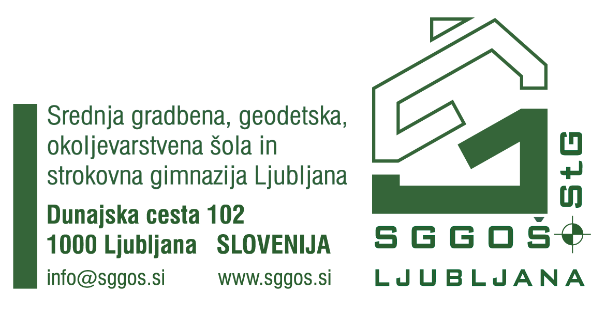 UČITELJSKI ZBOR  ZIDAR** izbirni modulPREDMETletnikletnikletnikslovenščina Juvan Berič KsenijaJuvan Berič KsenijaJuvan Berič Ksenijaangleščina/ nemščinaMandeljc MatejZelnik JanjaMandeljc MatejZelnik JanjaMandeljc MatejZelnik Janjamatematika Kukec MihaKukec MihaKukec Mihaumetnost Vogrič Matjananaravoslovje Križnar BorutKrižnar Borutdružboslovje Pšenica TomažPšenica TomažgradbeništvoPostolova Biljana TEOŽakelj Franci PRAKumer Mateja TEOŽakelj Franci PRAosnovna gradbena tehnologijaPostolova Biljana TEOKristan Dejan PRAPetra Žirovnik Grudnik TEOKristan Dejan PRAstrokovno risanje Kumer Mateja zidarska dela Postolova Biljana TEOKristan Dejan PRAPostolova Biljana TEOKristan Dejan PRAPostolova Biljana TEOKristan Dejan PRAročna obdelava kamna**Kumer Mateja TEOBrunček Janko PRAupravljanje lahke gradbene mehanizacije**Jurček Robert TEOTrček Silvo PRAKorun Robert PRAmontažni odri**Postolova Biljana TEOLipush Rebernak Tilen PRAviličar**Korun Robert, Trček Silvo zemeljska dela**Postolova Biljana TEOTrček Silvo PRAKorun Robert PRAOK dela in poklici v gradbeništvuBrunček JankoBrunček JankoOK lahka gradbena mehanizacijaTrček Silvo, Korun RobertOK računalništvo v gradbeništvuMrak Merhar IrenaMrak Merhar IrenaOK podjetništvoDebevc MihaPUDDebevc MihaDebevc MihaDebevc Miha